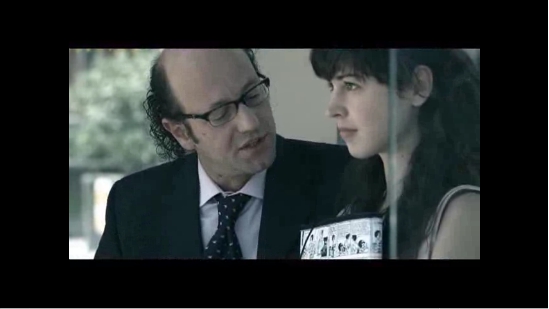 - En la parada de autobús, un hombre …- La joven …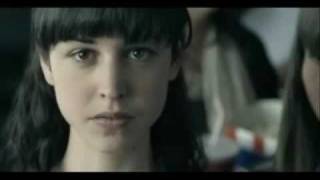 - El camarero …- La joven ...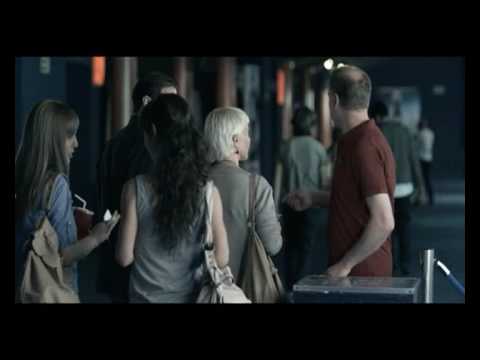 - En el cine,...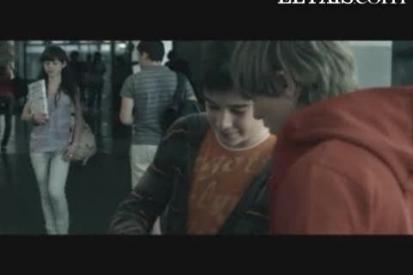 - En el instituto, …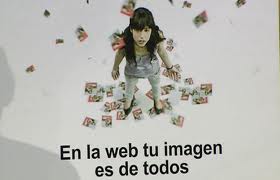 - El objetivo de esta campaña …